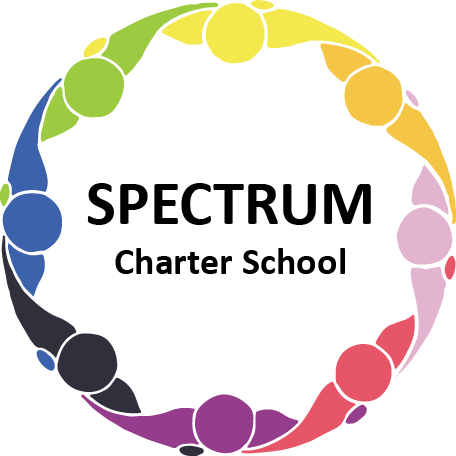 BOARD OF TRUSTEES DISCUSSION AND VOTING MEETING AGENDAAPRIL 21, 2021DATE:	April 21,  2021				TIME:		7:00 PMLOCATION:	Spectrum Charter School - virtual via ZoomCEO: 	Dr. Gail YamnitzkyDISCUSSION AGENDA ITEMSCall to order:Pledge of AllegianceRoll callPublic comments on Agenda itemsAcademic Committee Agenda itemsAddition of “Personal Finance” elective				Move to vote Finance Committee Agenda itemsMonthly Budget Report						Move to vote  Financial reports overview Contract with Republic Services					Move to votePreliminary Budget 2021-2022					Move to voteProposal for 2020-2021 Audit from Hosack, Specht, Muetzel & Wood LLP			Move to voteMarketing/Grants Committee Agenda itemsNGPF Grant for $1000 for new curriculum				Move to voteMock ups for new brochureStyle 1Style 2 - Multi-colorStyle 2Style 3Personnel Committee Agenda itemsPolicy Committee Agenda itemsPolicy 610 Purchases Subject to Bid					Move to votePolicy 209 Health Examinations 					Move to votePolicy 251.1 Surrogate Parents					Move to vote	Public comment on non-Agenda itemsMotion to adjournVOTING AGENDA ITEMSCall to order:Roll callPublic comments on Agenda itemsThe Board met in Executive Session on Wednesday, April 21, 2021 to discuss matters of personnel.Approval of March 17, 2021 Board Meeting MinutesAcademic Committee Agenda itemsApproval to add a new course: Personal Finance, as a semester long electiveFinance Committee Agenda itemsApproval of the Monthly Budget ReportApproval to pay upcoming billsApproval to remove Michelle Johnson and add Scott Domowicz as a signer to Spectrum Charter School’s PNC and FNB bank accountsApproval of  Contract with Republic Services	Approval of Proposal to complete 2020-2021 audit by Hosack, Specht, Muetzel & Wood LLPMarketing/Grants Committee Agenda itemsApproval to accept NGPF Grant for $1000 for new curriculum in Personal FinancePersonnel Committee Agenda itemsPolicy Committee Agenda itemsApproval of the following policies:Policy 610 Purchases Subject to BidPolicy 209 Health Examinations 	Policy 251.1 Surrogate Parents	Public comment on non-Agenda itemsAnnouncementsCarnival-themed walk - April 30Safety Day; May 21Graduation; Thursday, May 27; 11:00 am; lunch includedNext meeting:  May 19, 2021; 7:00 PMMotion to adjourn